KATZE ENTLAUFEN! WO IST RUDI?Kater Rudi ist immer noch weg! Habt ihr ihn gesehen?
Rudi ist ganz schwarz und so lieb!
Er ist zirka 8 Jahre alt und trinkt am liebsten Milch.
Wer findet Rudi und bringt ihn zurück?
Der Finder bekommt 300 Euro! 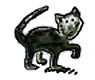 Aufgabe zum Text:********************************************************************************KATZE ENTLAUFEN! WO IST RUDI?Kater Rudi ist immer noch weg! Habt ihr ihn gesehen?
Rudi ist ganz schwarz und so lieb!
Er ist zirka 8 Jahre alt und trinkt am liebsten Milch.
Wer findet Rudi und bringt ihn zurück?
Der Finder bekommt 300 Euro! Aufgabe zum Text:********************************************************************************Rudi ist nicht mehr da.richtig     b) falsch Rudi ist schwarz-weiß.richtig     b) falschRudi ist 8 Monate alt.richtig     b) falschRudi mag Milch.richtig     b) falschRudi hat 300 Euro gekostet.richtig     b) falschRudi ist nicht mehr da.richtig     b) falsch Rudi ist schwarz-weiß.richtig     b) falschRudi ist 8 Monate alt.richtig     b) falschRudi mag Milch.richtig     b) falschRudi hat 300 Euro gekostet.richtig     b) falsch